نظرکمیسیونسفارت جمهوری اسلامی افغانستان - لاههسفارت جمهوری اسلامی افغانستان - لاهه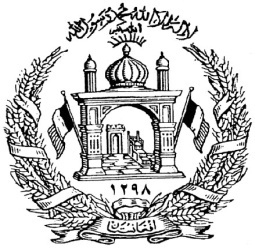 دافغانسـتان داسلامـی جمهوریتسفارت– لاههدافغانسـتان داسلامـی جمهوریتسفارت– لاههEmbassy of the Islamic Republic of Afghanistan – The Hagueفورمه تایید هویتApplication Form For Certificate of IdentityEmbassy of the Islamic Republic of Afghanistan – The Hagueفورمه تایید هویتApplication Form For Certificate of IdentityEmbassy of the Islamic Republic of Afghanistan – The Hagueفورمه تایید هویتApplication Form For Certificate of Identityاسم و تخلص:	Name & Surname:اسم و تخلص:	Name & Surname:اسم و تخلص:	Name & Surname:اسم پدر:	Father’s Name:اسم پدر:	Father’s Name:اسم پدر:	Father’s Name:اسم مادر:	Mother’s Name:اسم مادر:	Mother’s Name:اسم مادر:	Mother’s Name:تاریخ تولد :	Date of birth:تاریخ تولد :	Date of birth:تاریخ تولد :	Date of birth:محل تولد:	Place of birth:محل تولد:	Place of birth:محل تولد:	Place of birth:شماره پاسپورت: 	    Passport Numberشماره پاسپورت: 	    Passport Numberشماره پاسپورت: 	    Passport Numberوظیفه : 	Occupationوظیفه : 	Occupationوظیفه : 	Occupationسکونت فعلی:	Current addressسکونت فعلی:	Current addressسکونت فعلی:	Current addressشماره تلفون:	 Telephone Noشماره تلفون:	 Telephone Noشماره تلفون:	 Telephone Noاینجانب که شهرتم در فوق درج است تعهد مینمایم که معلومات فوق را 	I declare that the information given above is درست خانه پوری نموده ام.	Accurate and complete.امضا و تاریخ:	Date & Signature:اینجانب که شهرتم در فوق درج است تعهد مینمایم که معلومات فوق را 	I declare that the information given above is درست خانه پوری نموده ام.	Accurate and complete.امضا و تاریخ:	Date & Signature:اینجانب که شهرتم در فوق درج است تعهد مینمایم که معلومات فوق را 	I declare that the information given above is درست خانه پوری نموده ام.	Accurate and complete.امضا و تاریخ:	Date & Signature:ما شاهدان شهادت میدهیم، معلومات شخص که شهرت اش در فوق ذکر گردیده صحت دارد.ما شاهدان شهادت میدهیم، معلومات شخص که شهرت اش در فوق ذکر گردیده صحت دارد.ما شاهدان شهادت میدهیم، معلومات شخص که شهرت اش در فوق ذکر گردیده صحت دارد.Witness 1: I declare to the best of my knowledge that the above name, identity and nationality are correct.	Address:		ID No:                   Tel No:                 Name & Surname :                   	  	Date:	Signature:Witness 1: I declare to the best of my knowledge that the above name, identity and nationality are correct.	Address:		ID No:                   Tel No:                 Name & Surname :                   	  	Date:	Signature:Witness 1: I declare to the best of my knowledge that the above name, identity and nationality are correct.	Address:		ID No:                   Tel No:                 Name & Surname :                   	  	Date:	Signature:Witness 2: I declare to the best of my knowledge that the above name, identity and nationality are correct.	Address:		ID No:                   Tel No:                 Name & Surname :                   	  	Date:	Signature:Witness 2: I declare to the best of my knowledge that the above name, identity and nationality are correct.	Address:		ID No:                   Tel No:                 Name & Surname :                   	  	Date:	Signature:Witness 2: I declare to the best of my knowledge that the above name, identity and nationality are correct.	Address:		ID No:                   Tel No:                 Name & Surname :                   	  	Date:	Signature:نظر کمیسیون سه نفری:نظر کمیسیون سه نفری:نظر کمیسیون سه نفری:123بعد از ملاحظه اسناد، تکمیل فورم تثبیت هویت و انجام مصاحبه حضوری هویت شخص متقاضی تثبیت و تایید گردید.بعد از ملاحظه اسناد، تکمیل فورم تثبیت هویت و انجام مصاحبه حضوری هویت شخص متقاضی تثبیت و تایید گردید.نامامضامراتب فوق تایید است.تاریخ:                                                                                    مقام سفارت                                                                                       امضامراتب فوق تایید است.تاریخ:                                                                                    مقام سفارت                                                                                       امضا